Causes of the Revolution “Future Lines” EQ: To what degree did each of the following events inflame the situation in the colonies?Part One: Plot each point on your time line using the appropriate signs below. Part Two: In one or two sentences, explain or define the event.Part Three: Explain why you chose the sign you assigned to that event. 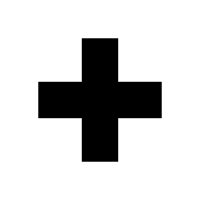 Had a positive impact on the colonists       Had no Impact/Calmed the Situation  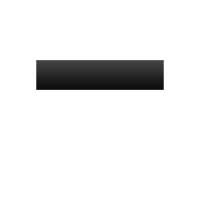 Had a negative impact on the colonistsHad a mixed Impact INCLUDE AT LEAST 6 OF THESE1607-1775—Mercantilism 1620-1750—Salutary Neglect 1660—Navigation Acts 1754-1763—French and Indian War 1765—Quartering Act 1765—Stamp Act 1767—Townshend Acts 1770—Boston Massacre 1773—Boston Tea Party 1774—First Continental Congress 1774—Coercive Acts (aka Intolerable Acts) 1775—Second Continental Congress 1776—“Common Sense” by Thomas Paine 1776—Declaration of Independence